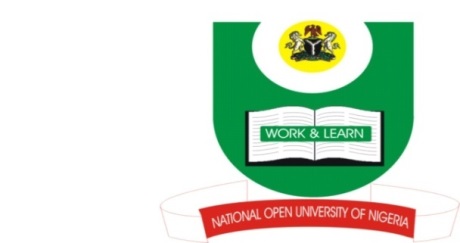 NATIONAL OPEN UNIVERSITY OF NIGERIAUniversity Village, Nnamdi Azikiwe Expressway, Plot 91, Cadastral Zone, Jabi, AbujaFaculty of Agricultural SciencesDepartment of Agricultural Economics And ExtensionSecond Semester POP Exam Question November, 2018Course:  AEM 505: Administration and Programme Planning in Extension Credit Unit:        2Time Allowed:   2 Hours Instruction:        Answer question 1 and any other three (3) questions1 (a) (i). Differentiate the concept “administration” and “extension administration”.        2 ½ marks         (ii).Identify the( 5) five features of the system approach as a management theory. 2 ½ marks=5Marks(b.) Identify five (5) conditions that led to successful administration in extension service 5 Marks												    (c). briefly explain the four (4) essential tasks Extension administrator.		=5marks    (d) (i) State five (5) techniques on how to raise staff morale by an administrator.	2 ½ Marks          (ii)  Mention five (5) role of budget in extension administration	2 ½ marks    =5marks    (e) (i) List five (5) factors determining  the number of personnel needed in an extension organization.							2 ½ Marks         (ii) Outline five (5) functions of personnel management in extension organization.2 ½ Marks=5marks									       Total=25marks2(a). Define motivation and explain the various types of motivation you have studied in extension. 10 marks    (b). Identify the purposes of extension programme planning.	        =5marks  Total=15marks3(a). Discuss fully five (5) principles that must be followed for successful programme planning in extension.								 	10marks    (b) Define strategic extension campaign (SEC) and mention four of its importance in agricultural extensions            programmes.		 5marks 	Total = 15Marks	4(a) Clearly outline five (5) functions of personnel management in extension.	5marks.   (b) State five (5) Obibuaku (1983) reasons for continuous extension training.	5marks.   (c) Mention ten (10) public essential to an extension organization. 	5marks										Total=15marks.5(a) Briefly discuss five (5) of an eight-point plan for organizing public relations efforts in extension.									 =10marks   (b) Of what significance is the role of marketing extension in extension programme? Identify (5) five.		5 marks             	Total=15marks6(a) Describe briefly the four categories of information required for decision making by extension managers.								12marks  (b) Identify three (3) main areas of the functions of the extension supervisor.3marks =	Total=15marks